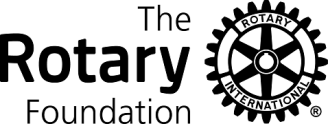 提出日：20　　年　　月　　日１　クラブ名：　　　　　　　　　　　ロータリークラブ２　プロジェクト名：　　　　　　　　　　　　　　　　　　　　　　　　　　　　　　              　　　　　３　ロータリー財団の重点6分野に該当し、且つ持続可能な成果が得られるプロジェクトの概要と提唱・実施国・ロータリークラブ・地区名を記述してください。４　プロジェクト期間：20　　年　　月　　日　～　20　　年　　月　　日５　予算：①プロジェクト総費用予定額：＄　　　　　　　　　　　　②WF（国際財団活動資金）への申請額：＄　　　　　　　　　　　　　③DDF（地区財団活動資金）への申請額：＄　　　　　　　　　　④クラブ持出資金：＄　　　　　　　　　　　　⑤その他の資金（具体的に記入）：＄　　　　　　　　　　　　　　　　　　　　　　　　　　　       　    ⑥内訳（プロジェクト全体の、全ての項目を含む詳細な明確化された予算を含めてください）６　プロジェクトの連絡担当者内容数量単位単価金額合計合計合計合計＄担当者名クラブでの役職住所〒電話番号ＦＡＸ番号Ｅ-ｍａｉｌ